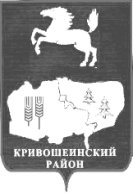 АДМИНИСТРАЦИЯ КРИВОШЕИНСКОГО РАЙОНАПОСТАНОВЛЕНИЕ04.07.2018                                                                                                  № 319с. Кривошеино Томской областиО внесении изменений в постановление Администрации 
Кривошеинского района от 12.02.2018 № 86 «О создании контрактной службы Администрации Кривошеинского района»В соответствии с Федеральным законом от 05.04.2013 N 44-ФЗ "О контрактной системе в сфере закупок товаров, работ, услуг для обеспечения государственных и муниципальных нужд", Постановляю: 1.Приложение 1 к постановлению Администрации Кривошеинского района от 12.02.2018 № 86 «О создании контрактной службы Администрации Кривошеинского района» изложить в новой редакции согласно приложению к настоящему постановлению. 2.Настоящее постановление вступает в силу с даты его подписания.3.Настоящее постановление подлежит размещению на официальном сайте муниципального образования  Кривошеинский район в сети «Интернет» и в Сборнике нормативных актов Администрации Кривошеинского района.4. Контроль за исполнением настоящего постановления возложить на Первого заместителя Главы Кривошеинского района.Глава  Кривошеинского района(Глава Администрации)	                                                                                С.А.ТайлашевПрокуратура, Сибиряков Д.В.,Тыщик Э.Ш.Приложение                                                                                                   к постановлениюАдминистрации Кривошеинского района                                                                                                             от 04.07.2018 № 319Составконтрактной службы Администрации Кривошеинского районаРуководитель контрактной службы:Сибиряков Дмитрий Викторович – Первый заместитель Главы Кривошеинского районаЧлены контрактной службы:Горбиков Александр Петрович - главный специалист по делам строительства и архитектуры,Деева Кристина Александровна – начальник отдела бухгалтерского учета – главный бухгалтер,Паршикова Надежда Григорьевна - ведущий специалист – финансист,Тыщик Эльмира  Шайхулловна  - главный специалист по закупкамЭ.Ш.Тыщик8(38251)21763